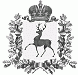 АДМИНИСТРАЦИЯ РОЖЕНЦОВСКОГО  СЕЛЬСОВЕТА   ШАРАНГСКОГО МУНИЦИПАЛЬНОГО РАЙОНА  НИЖЕГОРОДСКОЙ ОБЛАСТИПОСТАНОВЛЕНИЕот	№ Об утверждении Положения о представлении муниципальными служащими сведений о своих расходах, а также о расходах своих супруги (супруга) и несовершеннолетних детей и об источниках получения средств, за счет которых совершена сделкаВ соответствии с Федеральными законами от 25 декабря 2008 года N 273-ФЗ "О противодействии коррупции", от 3 декабря 2012 года N 230-ФЗ "О контроле за соответствием расходов лиц, замещающих государственные должности, и иных лиц их доходам" администрация Роженцовского сельсовета  постановляет:1. Утвердить прилагаемое Положение о представлении муниципальными служащими сведений о своих расходах, а также о расходах своих супруги (супруга) и несовершеннолетних детей и об источниках получения средств, за счет которых совершена сделка (далее - Положение).2. Специалисту 2 категории Пестовой Т.В. ознакомить с Положением муниципальных служащих администрации Роженцовского сельсовета (далее – администрация).3. Контроль за исполнением постановления оставляю за собой.Глава администрации                                                                 Л.А.КозловаУтвержденопостановлением администрацииРоженцовского сельсоветаот 25.03.2014г. N 9ПОЛОЖЕНИЕО ПРЕДСТАВЛЕНИИ МУНИЦИПАЛЬНЫМИ СЛУЖАЩИМИСВЕДЕНИЙ О СВОИХ РАСХОДАХ, А ТАКЖЕ О РАСХОДАХ СВОИХ СУПРУГИ(СУПРУГА) И НЕСОВЕРШЕННОЛЕТНИХ ДЕТЕЙ И ОБ ИСТОЧНИКАХПОЛУЧЕНИЯ СРЕДСТВ, ЗА СЧЕТ КОТОРЫХ СОВЕРШЕНА СДЕЛКА(далее - Положение)1. Настоящим Положением определяется порядок представления лицом, замещающим должность муниципальной службы, включенную в перечень должностей, сведений о своих расходах, а также о расходах его супруги (супруга) и несовершеннолетних детей по каждой сделке, если сумма сделки превышает общий доход данного лица и его супруги (супруга) за три последних года, предшествующих совершению сделки (далее - сведения о расходах), и об источниках получения средств, за счет которых совершена сделка.2. Обязанность представлять сведения о расходах возлагается на муниципального служащего, замещающего должность муниципальной службы, предусмотренную перечнем должностей муниципальной службы (далее – муниципальный служащий), при замещении которых муниципальные служащие обязаны представлять сведения о своих расходах, а также о расходах своих супруги (супруга) и несовершеннолетних детей, утвержденным  решением сельского совета Роженцовского сельсовета Шарангского муниципального района от 07.03.2013г. № 9.Муниципальный служащий обязан представлять сведения о расходах по каждой сделке по приобретению земельного участка, другого объекта недвижимости, транспортного средства, ценных бумаг, акций (долей участия, паев в уставных (складочных) капиталах организаций), если сумма сделки превышает общий доход данного лица и его супруги (супруга) за три последних года, предшествующих совершению сделки, и об источниках получения средств, за счет которых совершена сделка.3. Сведения о расходах представляются муниципальными служащими по утвержденным формам справок не позднее 30 апреля года, следующего за отчетным (согласно приложению).4. Муниципальный служащий представляет:а) сведения о своих расходах за отчетный период;б) сведения о расходах супруги (супруга) и несовершеннолетних детей за отчетный период.5. Сведения о расходах представляются специалисту 2 категории администрации Роженцовского сельсовета одновременно с представлением сведений о доходах, об имуществе и обязательствах имущественного характера.6. В случае если муниципальный служащий обнаружил, что в представленных им сведениях о расходах не отражены или не полностью отражены какие-либо сведения либо имеются ошибки, он вправе представить уточненные сведения в течение трех месяцев после окончания срока, указанного в пункте 3 настоящего Положения.7. Контроль за соответствием расходов муниципального служащего, его супруги (супруга) и несовершеннолетних детей их доходам осуществляется в порядке, предусмотренном Федеральным законом от 25 декабря 2008 года N 273-ФЗ "О противодействии коррупции" и Федеральным законом от 3 декабря 2012 года N 230-ФЗ "О контроле за соответствием расходов лиц, замещающих государственные должности, и иных лиц их доходам", нормативными правовыми актами Президента Российской Федерации, законами и иными нормативными правовыми актами Нижегородской области, муниципальными правовыми актами.8. Сведения о расходах, представляемые муниципальными служащими, являются сведениями конфиденциального характера, если федеральным законом они не отнесены к сведениям, составляющим государственную и иную охраняемую федеральными законами тайну.9. Не допускается использование сведений о расходах для установления или определения платежеспособности муниципального служащего, его супруги (супруга) и несовершеннолетних детей, для сбора в прямой или косвенной форме пожертвований (взносов) в фонды религиозных или других общественных объединений, иных организаций, а также физических лиц.10. Муниципальные служащие, в должностные обязанности которых входит работа со сведениями о расходах, виновные в их разглашении или использовании в целях, не предусмотренных законодательством Российской Федерации, несут ответственность в соответствии с законодательством Российской Федерации.11. Сведения о расходах приобщаются к личному делу муниципального служащего.12. Непредставление муниципальным служащим сведений о своих расходах, а также о расходах своих супруги (супруга) и несовершеннолетних детей в случае, если представление таких сведений обязательно, либо представление заведомо недостоверных или неполных сведений является правонарушением, влекущим увольнение муниципального служащего с муниципальной службы.Приложениек Положению о представлении муниципальными служащимсведений о своих расходах, а также о расходахсвоих супруги (супруга) и несовершеннолетних детейи об источниках получения средств, за счет которыхсовершена сделкаВ _________________________________________________________________________(указывается наименование органа местного самоуправления)СПРАВКАо расходах лица, замещающего должность муниципальной службыв администрации Роженцовского сельсовета Шарангского муниципального района Нижегородской области,по каждой сделке по приобретению земельного участка, другого объекта недвижимости, транспортного средства, ценных бумаг, акций (долей участия, паев в уставных(складочных) капиталах организаций) и об источниках получения средств, за счет которых совершена указанная сделка <1>    Я, ____________________________________________________________________(фамилия, имя, отчество, дата рождения)__________________________________________________________________________,(место службы (работы) и занимаемая должность)__________________________________________________________________________,проживающий(ая) по адресу: ________________________________________________                                                                                (адрес места жительства и (или) регистрации)_____________________________________________________________________________________________________________________________________________________,сообщаю, что в отчетный период с 1 января 20__ г. по 31 декабря 20__ г. ______________________________________________________________________________(мною, супругой (супругом), несовершеннолетним ребенком) <2>_________________________________________________________________________________________________________________________________________________________________________________________________________________________________приобретен(но, ны) ________________________________________________________(земельный участок, другой объект недвижимости,____________________________________________________________________________транспортное средство, ценные бумаги, акции, доли участия, паи в уставных____________________________________________________________________________(складочных) капиталах организаций)на основании ______________________________________________________________(договор купли-продажи или иное предусмотренное___________________________________________________________________________законом основание приобретения права собственности) <3>Сумма сделки ______________________________________________________ рублей.Источниками  получения  средств,  за  счет  которых  приобретено имущество, являются: <4>______________________________________________________________________________________________________________________________________________________Сумма  общего дохода лица, представляющего настоящую справку, и его супруги(супруга) за три последних года, предшествующих приобретению имущества_______________________________________________________________________________________________________________________________________________ рублей    Достоверность и полноту настоящих сведений подтверждаю.    "__" _________________ 20__ г. ________________________________________                                                                                   (подпись лица, представившего справку)___________________________________________________________________________(Ф.И.О., подпись лица, принявшего справку, дата)    --------------------------------    <1>  Справка  подается,  если сумма сделки превышает общий доход лица и его  супруги  (супруга)  за  три  последних года, предшествующих совершению сделки,  вместе  со  справками  о  доходах,  об  имуществе и обязательствах имущественного  характера  лица, его супруги (супруга) и несовершеннолетнихдетей.    <2>    Если    сделка    совершена    супругой   (супругом)   и   (или) несовершеннолетним  ребенком,  указываются  фамилия,  имя,  отчество,  дата рождения, место жительства и (или) место регистрации соответственно супруги (супруга) и (или) несовершеннолетнего ребенка.    <3>  К  справке  прилагается  копия  договора  или  иного  документа  о приобретении права собственности.     <4>  Доход  по  основному  месту работы лица, представившего справку, и его супруги (супруга) (указываются фамилия, имя, отчество, место жительства и  (или)  место  регистрации супруги (супруга); доход указанных лиц от иной разрешенной  законом  деятельности;  доход  от  вкладов  в  банках  и  иныхкредитных  организациях;  накопления  за  предыдущие годы; наследство; дар; заем;  ипотека;  доход  от продажи имущества; иные кредитные обязательства; другое.